Schwangerenvorsorge 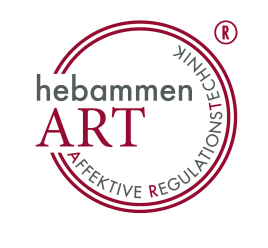 Hebammen sehen Schwangerschaft und Geburt mit spezifischen Augen. Dementsprechend organisiert sich die Zielsetzung bei der Vorsorge. Es besteht der Bedarf der Hebammeneigenen Prävention im Spannungsfeld der Vorsorgestandards. 

Inhalte:
• Historische Entwicklung der Schwangerenvorsorge
• Rechtsgrundlagen der Schwangerenvorsorge durch die Hebamme
• Die Berufsordnung der Hebammen
• Die Mutterschaftsrichtlinien der ärztlichen Vorsorge
- Wie ist die Hebamme an sie gebunden?
• Modelle der Schwangerenvorsorge
• Betreuungsplan von Hebammen
• Hebammengebührenordnung und Möglichkeiten der Auslagenabrechnung
• Beratung von Schwangeren / Infomaterial
• Laboruntersuchungen und rechtliche Regelungen der Überweisung
• Allgemeine Auffrischung von Grundlagen
• Betreuung von Frauen mit Risikoschwangerschaft:
- vorzeitige Wehen
- Mehrlingsschwangerschaft
- Diabetes
- Wachstumsretardierung
• Hilfe bei BeschwerdenEine der zentralen Aufgaben der Hebamme ist die präventive Begleitung von Schwangeren und Übernahme der Vorsorgeuntersuchungen. 
Ziele des Seminars: Mut zum Einstieg, Kenntnisse der gesetzlichen Richtlinien, Abläufe und Inhalte der Hebammenvorsorge.2-tägig